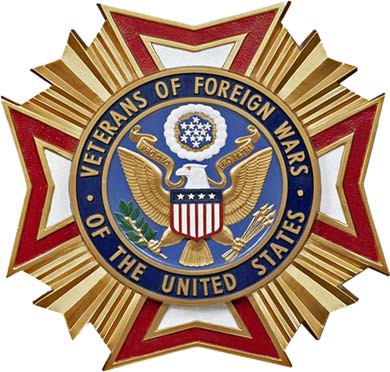 VETERANS OF FOREIGN WARS POST 1166SENIOR SCHOLARSHIP AWARDSTRADE/VOCATIONAL SCHOOL SCHOLARSHIPSubmit applications to school office by the following deadline date:Applications due byFriday, May 07, 2021VFW Scholarship ApplicationREQUIREMENTS:Applicant must compose and essay, not to exceed four pages, answering the following prompt: “WHAT MAKES AMERICA GREAT”Personal letter/Career plans; Include participation in community youth activities, extra-curricular activities and special awards.Transcript of gradesEducational costs (listed below)One letter of recommendationSubmit an attendance record to include absences and tardies.Due Date: Friday, May 07NAME OF TRADE, OR VOCATIONAL SCHOOL ATTENDING:TUITION:ROOM AND BOARD: BOOKS:SAVINGS: GRANTS:PARENT CONTRIBUTION: APPICANT NAME:FEES: LOANS:SCHOLARSHIPS:APPLICANT MAILING ADDRESS:______________________________________________________________________________________APPLICANT SIGNATURE:_________________________________VFW POST 116627318 CR 314Buena Vista, CO 81211Liability Release for Use of Photograph and/or NameWith my signature, I grant my permission to VFW Post 1166, to use my name and reproduce my photograph and visual image for marketing material, including, but not limited to, paper reproductionsand computer images displayed on the VFW website. I will not now, or any time in the future, receive any compensation or have any claim against the VFW for the use of my name or reproduction of my pictureor visual image in its marketing material.Signature	DatePrint NameI, the undersigned, am the legal guardian of (please print) 	 a minor child. With my signature, I grant my permission to VFW Post 1166, to reproduce the abovenamed child’s name and a photograph and visual image of the above named child for use in its marketingmaterials, including, but not limited to paper reproductions and computer images displayed on the VFW web site. I acknowledge and agree that neither I nor the child will now, or at any time in the future, receive any compensation or have any claim against VFW post 1166 for the use of the name or reproduction of the child’s picture or visual image in its marketing material.Signature	DatePrint Name